Sample Proclamation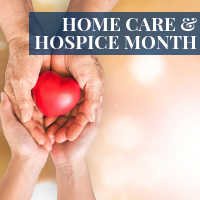 Whereas, home care services provide high quality and compassionate health care services to more than five million Americans annually, especially in times of community or personal health care crisis; and Whereas, 90 percent of Americans want to age in place, and home care is the preferred method of health care delivery among the disabled, elderly, and chronically ill individuals eager to live independently in their own homes as long as they possibly can; Whereas, home care services allows families to stay together, and provide for greater health, dignity and comfort in our communities; and Whereas, home care in the U.S. is a growing alternative to hospitalization or other institution-based forms of health care for acute and chronic illnesses, providing care to millions of Americans each year; and Whereas, two million everyday heroes – including home care nurses, therapists, and aides –will travel almost billion miles in 2019 to deliver care and worked tirelessly to provide professional support to millions of Americans in need of quality health services; and Whereas, these dedicated home care professionals and volunteers form a support network that continues to play a vital role in health care delivery for our nation’s disabled, infirm, and aging population; and Whereas, [Agency name], the National Association for Home Care & Hospice, and thousands of home care agencies across the U.S. have declared the month of November as National Home Care & Hospice Month and are calling on all Americans to observe these occasions with appropriate ceremonies and activities; Now, therefore, be it resolved that I, [Official’s name], [Official’s title], do hereby proclaim November 2019 as National Home Care & Hospice Month in [ city & state  ] and encourage the support and participation of all citizens in learning more about the home care and hospice concepts of care for the elderly, disabled, and infirm. In witness whereof, I have hereunto set my hand and caused this seal to be affixed.

_____________________________ (Official’s title and office) 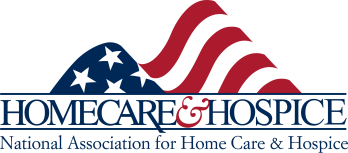 